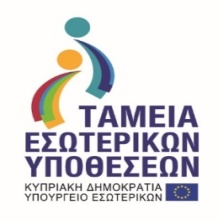 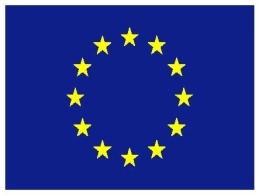 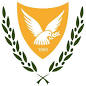 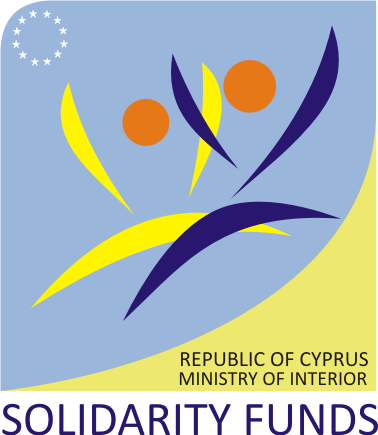 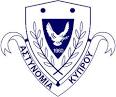 Τελικός Δικαιούχος: Αστυνομία Κύπρου		      Προϋπολογισμός Δράσης: €1.992.823,75Λιμενική και Ναυτική  Αστυνομία		         Χρηματοδότηση: €1.822.766,37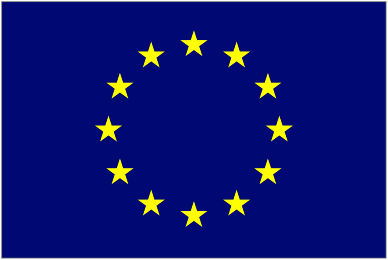 				                    Εθνική συγχρηματοδότηση: €170.057,38                                                                                                                                                                                                                                                       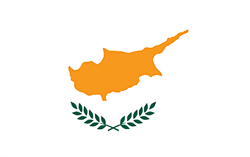 